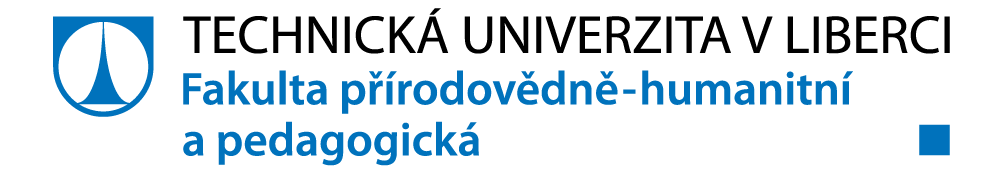 Název opory: Zákony 1774 – základní přehledAutor: doc. PhDr. Tomáš Kasper, Ph.D.Studijní opora čerpá z podkladů, které vznikly v rámci ESF projektu č. CZ.1.07/2.2.00/18.0027České země v době osvícenstvíRekapitulace historické situace v českých zemích v druhé polovině 17. století: po nástupu Habsburků  na český trůn (1526 Ferdinand I. Habsburský) sílilo napětí mezi katolickým panovníkem a jeho centralizačními snahami a protestantskými českými stavy, které vyvrcholilo za Ferdinanda III. v roce 1618 pražskou defenestrací královských místodržitelů, v roce 1619 vyhlášením stavovské konfederace a konečně v roce 1620 bitvou na Bílé Hoře a následnou Třicetiletou válkou. Vestfálský mír uzákonil v českých zemích politické uspořádání ke stavu z roku 1624. Rekatolizace (Klíč jezuity Antonína Koniáše z roku 1729) a barokní kultura tak patřily v druhé polovině sedmnáctého a v první polovině osmnáctého století k realitě v českých zemích, zejména za vlády císaře Karla VI v letech 1711-1740. Karel VI. byl bez mužských potomků a proto si vyžádal na českém i uherském sněmu vydání tzv. pragmatické sankce, která zaručovala, že po jeho smrti nebude monarchie dělena, že jí bude moci vládnout i panovnice. Tou se po smrti otce Karla VI. stala jeho dcera Marie Terezie, jež vládla v českých zemích jako královna česká a královna uherská (nechala se však nazývat císařovnou) v letech 1740 až 1780 za podpory svého manžela císaře Františka Štěpána Lotrinského (s nímž měla 16 dětí a 12 se dožilo dospělého věku) a po jeho smrti (1765) svého syna císaře Josefa II. (1780-1790). Po nástupu k moci byla Marie Terezie nucena válečnou cestou obhájit své dědičné nároky, které neuznali okolní panovníci v Sasku, Bavorsku a Prusku. --- války o Slezsko a jeho definitivní ztráta (1741-1748, a 1756-1763)  Panovnice Marie Terezie (1717-1780)hluboce věřící katolička (předsudky proti židům), která však chtěla osvíceným způsobem reformovat zaostalou absolutistickou monarchii v „moderní“ státabsolutní suverenita rakouského panovníka-panovnice se stala předpokladem provádění zamýšlených osvícených opatření. Byrokratická státní moc se měla stát aparátem centralizované „reformy“ v SPRÁVNÍ,  POLITICKÉ A SOUDNÍ oblasti a měla redukovat a) stavovská privilegia, b) oslabit tradiční zasahování církve do státních záležitostí a omezit i zemskou autonomii dědičných zemí habsburské  monarchie. Osvícenské reformy M. Terezie: zemská správa ustupuje centralizmu monarchiepotřeba reformovat zemi po zničujících válkách1748: centralizovaný poštovní řád, zakládání poštovních stanic, výstavba komunikací, na nichž nově jezdí pérovací kočáry1748: zpřísnění předpisů vybírání daní a vedení exekucí proti neplatičům – k tomu vyhotoven soupis půdy, domů, ale i živností tzv. tereziánský katastr1749: dosavadní nejvyšší česká a dvorská kancelář při vídeňském dvoře přeměněna na Ředitelství pro záležitosti veřejné a finanční ve Vídni1749: založení nejvyššího soudního dvora ve Vídni1749: rozdělení českých zemí do krajů (16 v Čechách, 6 na Moravě)- v krajích jmenován státem jeden hejtman s právnickým vzděláním dohlížející nad vztahy mezi vrchností a poddanými a pečující o rozvoj velkovýroby, komunikací i školství. Dosazený hejtman nahrazoval ve službě do té doby dva urozené hejtmany1750: jednotná měna v zemích habsburské monarchie (zlatý tolar) a vydávání bankovek1754: první sčítání domů a lidy v českých a rakouských zemích (v českých zemích žilo v roce 1754 asi 3 012 000 obyvatel, v roce 1770 asi 4 172 000 a v roce 1799 přibližně 4 908 000 obyvatel). 1755: odstraňování cechů a cechovních privilegií a přijímání prostředků pro podporu domácích prací a řemeslné výroby (přesto malé množství manufaktur)1764: unifikace vah v monarchii1768: Tereziánský trestní zákoník (umožňoval trest smrti a mučení do roku 1776)1770: jednotný zdravotní řád pro všechny země monarchie1775: vydán celní sazebník zamezující vývozu potravin a surovin. Naopak podporován byl vývoz hotových výrobků (plátna, sukna, skleněného zboží). Podařilo se docílit pozitivní obchodní bilance ve prospěch monarchie. Panovnice Marie Terezie a církev:1746-1747: nový studijní řád pro právnickou a lékařskou fakultu, který omezoval kromě jiného vliv jezuitů na fakultách prostřednictvím univerzitního kancléře tj. pražského arcibiskupa 1752: státní dohled“ se rozšířil i na filozofickou a teologickou fakultu prostřednictvím studijních ředitelů1759: založení dvorské studijné komise1773: zrušení jezuitského řádu (po dohodě s vládami Španělska, Portugalska a Francie intervenovala M. Terezie ve jezuitského zasahování do státních záležitostí u papeže Klimenta XIV. Pod nátlakem vlivných panovníků Evropy papež 21. 7. 1773 jezuitský řád zrušil. Obnoven byl opět v roce 1814 a do Čech se vrátil v roce 1853). Panovnice Marie Terezie a věda:1767: dvorským dekretem zřízena v Praze Císařská a královská společnost pro rolnictví a svobodné živnosti- Kaiserliche und königliche Gesellschaft für Ackerbau und Freie Künste, která sdružovala šlechtickou vrchnost a osvícenské ekonomy, kteří měli zájem na modernějších způsobech hospodaření a zajišťovala vydávání spisů hospodářsko-osvětových.V roce 1788 se přejmenovala na Vlasteneckou hospodářskou společnost. 1774: v Praze vznikla Soukromá společnost v Čechách pro povznesení matematiky, vlasteneckého dějepisu a přírodovědy- Privatgesellschaft in  Böhmen zur Aufnahme der Mathematik, der vaterländischen Geschichte und der Naturgeschichte. Tato společnost se v roce 1784 přeměnila z privátní na veřejnou korporaci a v roce 1790 přijala nový název Královská česká společnost nauk (již za císaře Leopolda, zanikla až v roce 1952 vznikem Československé akademie věd)- Königliche böhmische Gesellschaft der Wissenschaften Reformy syna Marie Terezie císaře Josefa II. v letech jeho vlády 1780-1790josefinismus: osvícenské státní reformy uskutečňované státem, státní priorita nad církevní s cílem blahobytu v zemi11.6. 1781 tiskový patent, jímž byla zavedena značná svoboda tisku (V roce 1782 byl vydán i Komenského Labyrint světa a ráj srdce podle  berlínského vydání z roku 1757)13.9. 1781 vyhlášení náboženské tolerance. Mezi povolená náboženství patřilo augsburské (luteránské), reformované helvetské (kalvínské), řecko-pravoslavné. Tolerováni byli i židé. Husité a bratří byli „registrováni“ jako luteráni a trpěni, pokud se jinak chovali loajálně. V místě se 100 rodinami dané víry mohl být otevřen sbor a škola s učitelem. Vydáním tolerančního patentu byl zrušen i akt vyznání víry při promoci a umožněn vstup jinověrců jak na univerzitu, tak i do státní správy. Přes vydání tolerančního patentu jsou v českých zemích známy výpady katolického obyvatelstva proti jejich evangelickým sousedům, rušení bohoslužeb či pohřbů, ale i pozitivní ohlasy u některých katolických knězů, kteří právem považovali Josefův toleranční patent za jeden z jeho nejvýznamnějších reformních činů. Vydání tolerančního patentu nebylo možné za vlády M. Terezie, která byla natolik věřící, že se obávala, že po jeho vydání by  nebyla spasena. 1.11. 1781 reforma poddanství- zrušení nevolnictví tzv. člověčenství: Zrušení osobního poddanství bez ohledu na připomínky zemských stavů. Poddaným se správně zaručovala volnost sociálního pohybu (stěhování na jiná panství, do jiných zemí monarchie, uzavírání sňatků, volby studia a učení) a osvobození od dvorské službyrobotní povinnosti upravoval tzv. robotní patent z roku 1775, který robotu tj. nucenou práci pro vrchnost omezoval. Poddaní byli rozděleni do 11 tříd  a byla jim vyměřena robotní povinnost. (Poddaní, kteří vlastnili významnější majetek , na němž hospodařili robotovali jen 13 či 26 dnů v roce, chudí poddaní s jedním až čtyřmi kusy dobytka musel robotovat maximálně 3 dny v týdnu).12.1. 1782: zrušení značného počtu klášterů, jež se prokazatelně nezabývaly vědecko-pedagogickou, charitativní a pastorační činností. Z majetku klášterů byl založen náboženský fond za účelem stavby kostelů v a far pro okrajové oblasti českých zemí, aby poddaní nemuseli celý den docházet na povinnou denní bohoslužbu, ale mohli se věnovat i své práci a nejen „modlení“. Některá procesí byla Josefem zrušena, když bal označena za zbytečnou ztrátu času i peněz a za příležitost k šíření epidemií. Zredukován byl rovněž počet svátků, poutí a posvícení. Panovnice M. Terezie a školská reforma-již od roku 1769/1770 se panovnice zajímala na popud svých osvícensky a filantropicky zaměřených rádců o stav školství v monarchii, neboť jí byla známa souvislostem mezi stavem obecné vzdělanosti a prosperitou státu. Proto prohlašuje školu a školství za politicum, tedy věc státu, nikoli církve. Od roku 1771 byla ve Vídni otevřena tzv. normální škola, která pracovala dle filantropických pedagogických zásad u využívala záhaňskou metodu J.I. Felbigera. Také v Kaplicích v jižních Čechách uplatňoval záhaňskou metodu farář F. Kindermann, který výrazně ovlivnil tereziánskou školskou reformu. -po zrušení jezuitského řádu v roce 1773, přešel majetek řádu do tzv. studijního fondu, z nějž měla být financována reforma školství V květnu roku 1774 přicestoval do Vídně na pozvání panovnice z pruské Záhaně opata J. I. Felbiger (1724-1788), reformátor tamějších škol a ujal se úmyslu reformovat i školství rakouské a instruovat první uchazeče o učitelský úřad.  Felbiger záhy připravil k vydání Všeobecný školní řád (Allgemeine Schulordnung für die deutschen Normal-, Haupt- und Trivialschulen in den sämtlichen kaiserlichen Erbländern), který byl Marií Terezií vyhlášen 6. 12. 1774. Řád předepisoval vzdělávací povinnost (Schulzwang) pro děti ve věku od 6-12 let obou pohlaví, jejichž rodiče neměli dostatek finančních prostředků pro domácího učitele. Přijetím školního řádu měly být všechny děti povinny navštěvovat školu, aby bylo povzneseno blaho státu. Vydání řádu řešilo otázky tzv. obecného či lidového školství pro mládež mezi 6 a 12 respektive 13 rokem věku. Nejednalo se o úpravu vyššího školství – gymnázií. Řád řešil následující otázky:veřejné vyučování pro chlapce i dívky: zřízení a zařízení škol, kapitolu učitele, mládeže povinně navštěvující školu (6-7 let dle situace rodičů), otázku školní kázně a rovněž správy škol a vyučovací metody. problematiku domácího vyučovánízajišťování výsledků vyučování: zkouškyškolní dozor a správu školstvíŘádem vznikaly následující školní instituce, v nichž se platilo školné /chudé děti školného zprošťovány):triviální školy při venkovských farách, na nichž v jedné třídě vyučoval jeden učitel vedle náboženství triviu (čtení, psaní, počty) a základům hospodaření. hlavní školy při farách či zrušených klášterech v okrese či obvodu. Zde měli působit tři či čtyři učitelé a katecheta, kteří měli vyučovat ve třech třídách jak rozšířenému náboženství, tak učivu triviálních škol, ale i poznatkům užitečným pro ty, kteří se měli věnovat vojenskému stavu, nebo rozvoji zemědělství, řemesel či jiných oborů. Mělo být vyučováno i základům latiny, psaní dopisů, kreslení, zeměměřictví, vedení domácího hospodářství, počátečním znalostem zeměpisu  dějepisu. normální školy (norma-vzor) v každé provincii, kde měla být školská komise. Dávala vzor- normu všem školám v zemi. Zde měla být vzdělávána nejen mládež, ale pořádány i vzdělávací kurzy metodní pro učitele. Kromě ředitele, katechety zde mělo působit čtyři až pět učitelů v předmětech: náboženství, oborům z triviálních i hlavních škol, slohu, základům latinského jazyka, dále přírodopisu, přírodovědě, zeměpisu, dějepisu, stavitelství a zeměměřictví, mechanice ale i kreslení, ale i znalostem potřebným pro řádné učitele. Školy, které měly být vzorem pro ostatní školy v kraji v bodě správné vyučovací metody a patřičného vzdělání učitelů byly označovány také jako vzorné školy. Normální škola byla v roce 1771 otevřena ve Vídni a v roce 1775 v Praze. - organizace školního roku:zimní běh: ve městě 3.11 až do květné neděle na venkově od 1.12. do konce března.letní běh: ve městě první neděle po velikonocích až do sv. Michala, na venkově jako ve městě, ale o žních byla 3 týdny pauzaorganizace vyučování:- 	zima: od 8 do 11 hodin- 	léto: od 7 do 10 hodin a od 14 do 16 hodinpoužívány měly být schválené učebnice. V ideálním případě mělo mít každé dítě svoji učebnici-slabikář, nebo alespoň v trojicích. zaveden rozvrh hodin. Děti děleny do tříd či skupin podle schopností a věku. V triviální škole ovšem velmi obtížné dělení, protože veškerá výuka probíhala v jedné učebně s jedním učitelem. metoda:Důraz na vyučovací metodu /na „novou metodu“ú patřil k základním bodům tereziánské reformy. Teoretický podklad tvořily spisy J.I. Felbigera, které navazovaly na filantropickou německou tradici. V roce 1777 byla do češtiny přeložena Felbigerova kniha metod. tzv. Kniha metodní pro učitele škol v c.k. zemích. Metoda měla zajišťovat efektivitu  učení a vyučování, kladla důraz na pospolné čtení. Jednalo se o tzv. tabulkovou (tabelární) a písmenkovou či literární metodu. Při výkladu učitel redukoval zásadní myšlenky a pojmy a ty zapisoval na tabulku, později zapisoval jen počáteční slabiky slov a nakonec počáteční písmena slov za sebou- písmenková metoda nebo do tabulky- pak se jednalo o tabelární metodu. Žáci pak měli opakovat celá slova respektive text na základě zapsaných počátečních písmen. Tato metoda se používala zejména při opakování učiva, na při jeho výkladu. Přestože metoda zatěžovala paměť, varoval Felbiger pře učením zpaměti, které dle něj mělo vést k tupomyslnosti. Proto nabádá učitele, aby postupovali při vyučování od snadnějšího k těžšímu, od známého k neznámému, od jednoduchého k složenému. Dále nabádá k samočinnosti, k samostatnému uvažování žáka, k pozorování a souzení a to zejména častými otázkami ve vyučování, které měly učivo problematizovat a žáka aktivizovat a motivovat. Felbiger se zasazoval o názorné učení a zasazoval o dostatek příkladu ve vyučování a smyslových vjemů. Byl si jist, že dostatek vjemů vede k snadnějšímu a delšímu zapamatování pojmu. Ve vyučování měly být proto často střídány aktivity a činnosti, vyučování nemělo být jednotvárné.  Učení mělo být dle Felbigera efektivní- v krátkém čase mělo být patřičnou metodou dosaženo efektivních výsledků. kázeň:humanizace školních přestupků: učitel neměl trestat v hněvu a z nerozvážnosti, neměl trestat chyby za špatné učební výkony, neměl se dětem vysmívat za jejich fyzické vady či nemocinetrestat nadávkami a hanobením ctizkoušky:na všech školách jednou za pololetí (členové poroty: učitel, farář, panští úředníci apod.)pro pilné a nadané žáky měly být z knižního fondu zakoupeny dárky- knihy či jiné pomůcky, mravným dětem měl být udělen odznak a pro nejzbožnější duchovní kniha apod.ve věku dvanácti let mělo dítě obdržet osvědčení o svých znalostech.Pokud byly chabé, mělo se i nadále vzdělávat- zůstat ve škole. všichni se měli i nadále vzdělávat v tzv. nedělních školách tzv. opakovacích hodinách, které následovaly po nedělní bohoslužbě školní dozor a správa:nad triviálními školami měl dozor farář, nad hlavními a normálními ředitel. Dále byl zaveden světský dozor (zvláštní dozorci) z řad panských úředníků či přátel školy. Ti dbali na stav školní budovy, na způsobilost učitele a jeho vzdělání, na docházku dětí apod. Pro určitý počet škol byl jmenován vrchní dozorce okresu, který kontroloval místní bezprostřední dozorce a učitele  - jeho vyučovací metodu. Měl minimálně jednou za rok navštěvovat školy a napravovat vyskytující se nedostatky. Měl také vypracovávat zprávy o stavu škol v okrese a seznamovat s nimi krajského dozorce. Dále byla jmenována tzv. školská komise v každé zemi ze tří členů. Tato komise se měla scházet jednou týdně, měla mít přehled o školství v zemi a o jeho problémech a  ty napravovat. Tyto zemské školské komise byly podřízeny ústřední říšské školské komisi ve Vídni. vyučovací jazyk:Marie Terezie vydala tzv. Řád německých škol. Již název výnosu ukazuje na preferenci německého jazyka při tvorbě rakouské školské soustavy. Nejednalo se ovšem o nacionalismus ze strany panovnice, mnohem více byla němčina chápána jako centralizující a „státní“ jazyk, který měl umožnit lepší jednotnou státní správu respektive rychleji dosáhnout cíle: blaha lidu. Proto na triviálních školách se mohlo mluvit ještě mateřským jazykem- vyučování tak probíhalo buď v češtině nebo v němčině. V první třídě hlavní školy mohla být požívána ještě čeština, v následujících dvou třídách jen němčina. na normální škole se  mohlo vyučovat a hovořit je německy. Od roku 1781 muselo na gymnáziích probíhat vyučování pouze německy – ve všech třídách a ve všech předmětech. Tato tendence preferování německého jazyka zejména na vyšší školské úrovni se datuje nejpozději od roku 1756.  V roce 1756 byl vydán dvorský dekret, který nařizoval rozšiřování německého jazyka ve všech školách. V roce 1765 byla naopak povolena žádost českého gubernia o vyučování v českém jazyce na jezuitských gymnáziích. Ale již v roce 1777 byl vydán dvorský dekret, který přísněji zajišťoval šíření německého jazyka ve školách v českých zemích. Až v roce 1866 byly oba zemské jazyky uznány jako jazyky vyučovací a rovnocenné a bylo uzákoněno, že vyučovacím jazykem bude ve školách jen jeden- buď němčina či čeština. Tento zákon tak odpovídal duchu požadavků „českých obrozenců“ a „zápasu o národní svobodu“. Stav školství v českých zemích k roku 1787 a 1792:dle zprávy krajských školních komisařů navštěvovalo v Čechách 63 % dětí školou povinných školu  v létě a 60% v ziměv roce 1792 bylo v Čechách 2264 triviálních škol, 20 hlavních a jedna normální v Praze na Malé Straně- 	učitelské vzdělání:při normální škole byly otevřeny tzv. preparandy- tříměsíční kurzy pro učitele triviálních škol. Šestiměsíční kurz byl určen pro pomocníky na škole hlavní. V kurzu se budoucí učitelé seznamovali především s novou metodou, s výkladem o pedagogice, hospitovali ve školách, připravovali si vlastní hodiny a vyučovací výstupy. Tzv. preparandy se postupně prodlužovaly, až po roce 1869 se z nich staly řádné učitelské ústavy.  